Vous avez sans doute entendu parler de l’action Trace Ton Cercle qui a été lancée le dimanche 14 Février par Philippe de Menten et Virginie Van Lierde, parents comme nous, très inquiets par le manque de perspectives pour nos jeunes. Cette action statique et pacifique (ce n’est pas une manifestation), organisée dans le plus grand respect des mesures sanitaires et de la distanciation sociale sur plus de 250 places de Belgique, rassemble chaque semaine plus de 4000 personnes dont environ XXX personnes sur la commune de XXX . Le concept de « Trace ton Cercle » est d’inviter, de manière pacifique, et dans le respect des gestes barrières, chaque citoyen, à se rendre sur une place, un parvis ou un square à proximité de chez lui, partout en Belgique, afin d’infléchir la position du gouvernement sur les mesures prises concernant les jeunes et le Covid. L’objectif de cette action sont les suivants : Que les jeunes puissent retrouver des formations et des études en présentiel auprès de tous leurs profs qu’ils apprécient et soutiennent,Que les mouvements de jeunesse et tous les sports leur soient ouverts sans aucune restriction,Que les jeunes puissent renouer des liens sociaux indispensables à leur bien être Que les entreprises puissent à nouveau les accueillir, les former, leur donner la motivation et un objectif professionnel.
En s’assurant bien entendu de protéger les personnes à risques, faibles et plus âgées.Ces actions sont relancées d’un dimanche à l’autre. Les rassemblements respecteront les consignes et les mesures en place : Quand : le DimancheDurée de l’action : 11h à 11h30Toujours en extérieurPort du masqueDistanciation Sociale de 1m50 (d’où l’idée du cercle)Max 100 personnes sur une placeDe nombreux bourgmestres ont donné leur accord en espérant pouvoir avoir le vôtre. Dans l’attente de votre retour, je vous souhaite une belle journée. Bien à vous, Cher xxxx >> votre nom et adresse (email ect) ici>><< votre signature là >>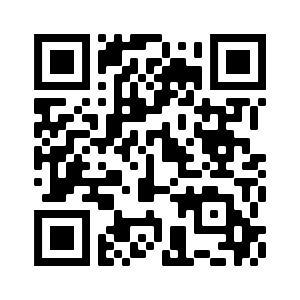 